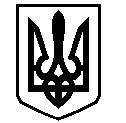 У К Р А Ї Н АВАСИЛІВСЬКА МІСЬКА РАДАЗАПОРІЗЬКОЇ ОБЛАСТІсьомого скликаннясорок друга  сесіяР  І  Ш  Е  Н  Н  Я 30  травня 2019                                                                                                                 № 7Про уточнення площ земельних ділянок для будівництва і обслуговування житлового будинку, господарських будівель та споруд та ведення особистого селянського господарства в м. Василівка,  вул. Партизанська 100	Керуючись  ст. 26 Закону України «Про місцеве самоврядування в Україні», ст.ст.12, 33,40,121 Земельного кодексу України,  редакції 2001 року та враховуючи вимоги ст.ст.56, 67 Земельного кодексу України, редакції 1992 року,  розглянувши заяву Баннікової  Наталії Вікторівни, що мешкає в м. Василівка, пров. Таврійський 5,  про приведення у відповідність до чинного законодавства державного акту  на право власності на землю серії ЗП -02-0052, зареєстрованого у Книзі записів державних актів на право приватної власності  на землю за № 52  від 24 жовтня  1994  року,   Василівська міська радаВ И Р І Ш И Л А :	1.Уточнити площу земельних ділянок в м. Василівка, вул. Партизанська 100   відповідно до державного акту на право приватної власності на землю серії ЗП-02-0052  зареєстрованого у Книзі записів державних актів на право приватної власності  на землю за № 52  від 24 жовтня  1994  року на ім’я  Спічки Віктора Костянтиновича,  загальною площею 0, 46  га а саме: 0,1000 га – для будівництва та обслуговування житлового будинку, господарських будівель та споруд  0,3600 га – для ведення особистого селянського господарства.2.  Контроль за виконанням цього рішення покласти на постійну комісію міської ради з питань земельних відносин та земельного кадастру, благоустрою міста та забезпечення екологічної безпеки життєдіяльності населення.Міський голова                                                                                                     Л.М. Цибульняк